In general, IEP, 504, EL and general services are the responsibility of the Residing LEA. However, during the online course certain supports can be made available according to a student’s legal plan The purpose of the document is for the Residing LEA, who is responsible for the identification and documentation of specific supports, to communicate these supports that a particular student would need when enrolled in a specific supplemental course.All needed learning supports, and accommodations, should be discussed between the Providing and Residing LEA based on what might be available by the Providing LEA platform or provided during online instruction.Understood Definitions:Providing LEA: A PED authorized district or charter that can provide a high quality, standards-aligned online courses, accessible to students, regardless of their location throughout the state.Residing LEA: A PED authorized district or charter that is seeking high quality, standards-aligned courses through the NMCC to supplement local course offerings in hard to staff subject areas.In accordance with FERPA, LEAs should provide this information via SFTP, secured transfer.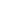 Please list the supports that this student needs in order to be successful while taking the online course:Click or tap here to enter text.